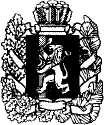 АДМИНИСТРАЦИЯ КАМЕНСКОГО СЕЛЬСОВЕТА МАНСКОГО РАЙОНА КРАСНОЯРСКОГО КРАЯПОСТАНОВЛЕНИЕ                  11.11.2019                                                                      № 37                             с. Нижняя ЕсауловкаОб утверждении муниципальной программы «Защита населения и территории Каменского сельсовета от чрезвычайных ситуаций природного и техногенного характера, профилактика терроризма и экстремизма, минимизации и ликвидации последствий проявлений терроризма и экстремизма» В соответствии с Бюджетным кодексом РФ, руководствуясь п.1 ст. 19 Устава Каменского сельсовета, ПОСТАНОВЛЯЮ:1.  Утвердить муниципальную программу  «Защита населения и территории Каменского сельсовета от чрезвычайных ситуаций природного и техногенного характера, профилактика терроризма и экстремизма, минимизации и ликвидации последствий проявлений терроризма и экстремизма» согласно приложения № 1.2. Постановление вступает в силу в день, следующим за днем его официального опубликования в информационном бюллетене «Ведомости Манского района» Глава администрацииКаменского сельсовета                                                       В.П. Данилов